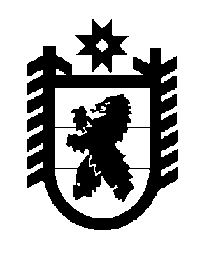 Российская Федерация Республика Карелия    ПРАВИТЕЛЬСТВО РЕСПУБЛИКИ КАРЕЛИЯРАСПОРЯЖЕНИЕ                                от 25 октября 2017 года № 584р-Пг. Петрозаводск Внести в приложение к распоряжению Правительства Республики Карелия от 28 сентября 2017 года № 521р-П следующие изменения:1) раздел 2 изложить в следующей редакции:	2) дополнить разделом 4 следующего содержания: 
           Глава Республики Карелия                                                               А.О. Парфенчиков«2.Государственный комитет Республики Карелия по охране объектов культурного наследия2 400,02.1.Реставрация здания «Дом горного начальника» (памятник истории, построен в 1770-х годах), 
г. Петрозаводск, ул. Энгельса, д. 5 1 650,02.2.Реставрация объектов, расположенных на терри-тории первого русского курорта «Марциальные воды», открытого по указанию Петра I: «Дом смотрителя курорта» (объект культурного насле-дия 1830 года постройки) и «Церковь Святого Апостола Петра»  (объект культурного наследия федерального значения 1721 года постройки), Кондопожский район, пос. Марциальные Воды750,0»;«4.Нераспределенный резерв5 600,0».